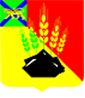 ДУМАМИХАЙЛОВСКОГО МУНИЦИПАЛЬНОГОРАЙОНАР Е Ш Е Н И Е с. МихайловкаО внесении дополнений в решение Думы Михайловского муниципального района от 07.10.2021 № 120 «Об утверждении Положения о муниципальном жилищном контроле в Михайловском муниципальном районе»Принято Думой Михайловского                                                                 муниципального района                                                                 от 31.08.2023 г.    № 361В соответствии с Федеральным законом от 06.10.2003 № 131-ФЗ «Об общих принципах организации местного самоуправления в Российской Федерации», абзацем 1 части 1 статьи 20 Жилищного кодекса Российской Федерации от 29.12.2004 № 188-ФЗ, Федеральным законом от 31 июля 2020 № 248-ФЗ «О государственном контроле (надзоре) и муниципальном контроле в Российской Федерации», Федеральным законом от 18.03.2023 № 71-ФЗ «О внесении изменений в статьи 2 и 3 Федерального закона «О газоснабжении в Российской Федерации» и Жилищный кодекс Российской Федерации» (начало действия документа - 01.09.2023), решением Думы Михайловского муниципального района от 07.10.2021 № 121-НПА «Об утверждении Положения о муниципальном земельном контроле в границах Михайловского муниципального района», руководствуясь Уставом Михайловского муниципального района, рассмотрев Предложение Прокуратуры Михайловского района от 25.07.2023 № 22-4-20231. Внести в решение Думы Михайловского муниципального района от 07.10.2021 № 120 «Об утверждении Положения о муниципальном жилищном контроле в Михайловском муниципальном районе» (далее – Положение) следующие дополнения:1.1. Дополнить пункт 1.2 раздела 1 Положения пунктом 12 следующего содержания:«12) требований к безопасной эксплуатации и техническому обслуживанию внутридомового и (или) внутриквартирного газового оборудования, а также требований к содержанию относящихся к общему имуществу в многоквартирном доме вентиляционных и дымовых каналов». 2. Настоящее решение вступает в силу с момента опубликования и распространяется на правоотношения, возникшие с 01.09.2023 г.Глава Михайловского муниципального  района -	             Глава администрации района                                                            В.В. Архиповс. Михайловка№ 361-НПА